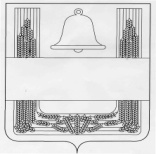 ПОСТАНОВЛЕНИЕАДМИНИСТРАЦИИ СЕЛЬСКОГО ПОСЕЛЕНИЯ ОТСКОЧЕНСКИЙ СЕЛЬСОВЕТХЛЕВЕНСКОГО МУНИЦИПАЛЬНОГО РАЙОНА ЛИПЕЦКОЙ ОБЛАСТИ РОССИЙСКОЙ ФЕДЕРАЦИИ08.12.2021                         с.Отскочное                               № 66О признании утратившим силу постановления администрации сельского поселения Отскоченский сельсовет Хлевенского муниципального района Липецкой области Российской Федерации от 20.05.2019 № 30 "Об утверждении Порядка осуществления контроля за соблюдением Правил благоустройства территории сельского поселения Отскоченский сельсовет Хлевенского муниципального района Липецкой области Российской Федерации"В связи с вновь утвержденным регулированием отношений в сфере муниципального контроля в администрации сельского поселения Отскоченский сельсовет Хлевенского муниципального района Липецкой области Российской Федерации, администрация Отскоченского сельсовета Хлевенского районаПОСТАНОВЛЯЕТ:1. Признать утратившим силу постановление администрации сельского поселения Отскоченский сельсовет Хлевенского муниципального района Липецкой области Российской Федерации от 20.05.2019 года № 30 « Об утверждении Порядка осуществления контроля за соблюдением Правил благоустройства территории сельского поселения Отскоченский сельсовет Хлевенского муниципального района Липецкой области Российской Федерации».2. Настоящее постановление вступает в силу со дня его официального обнародования, но не ранее 1 января 2022 года.Глава администрации сельского поселенияОтскоченский сельсовет Хлевенскогомуниципального района                                                                  А.В.Тамбовцев.